Федеральное государственное бюджетное образовательное учреждение высшего образования "Красноярский государственный медицинский университет имени профессора В.Ф. Войно-Ясенецкого" Министерства здравоохранения Российской ФедерацииКафедра биологии с экологией и курсом фармакогнозииМЕТОДИЧЕСКИЕ РЕКОМЕНДАЦИИДЛЯ ОБУЧАЮЩИХСЯпо дисциплине «Экология»для специальности 31.05.02 – «Педиатрия»(очная форма обучения) ПРАКТИЧЕСКОЕ ЗАНЯТИЕ № 1ТЕМА: «Основные понятия экологии. Введение»Утверждены на кафедральном заседании протокол № ____ от  «___»____________ 20__ г.Заведующий кафедройд.б.н., доц. _____________ Виноградов В.В. Составитель:к.б.н., доцент. ________ Власенко О.А.Красноярск 2016Занятие № 1Тема: «Основные понятия экологии. Введение»План изучения темы: Определение науки экология, взаимосвязь с другими наукамиРазделы и направления экологииКлассическая (общая) экологияГеоэкологияЭкология человека и социальная экологияПрикладная экологияКонтроль исходного уровня знаний и уменийВопросы:Сформулируйте одно из определений науки экология.Что является объектом изучения экологии?Что является предметом изучения экологии?С какими науками связана экология?Входной тест1. НАУКА ЭКОЛОГИЯ ИЗУЧАЕТ:  1) влияние окружающей среды на жизнедеятельность человека;  2) взаимоотношения организмов между собой и с окружающей средой;  3) влияние природопользования на окружающую среду;  4) взаимосвязи эволюционных процессов, происходящих в природе; 2. ТЕРМИН «ЭКОЛОГИЯ» ВПЕРВЫЕ ПРЕДЛОЖИЛ УЧЕНЫЙ:  1) В. Вернадский;  2) Р. Грассе;  3) Б. Коммонер;  4) Э. Геккель; 3. ЭКОЛОГИЧЕСКИЕ ФАКТОРЫ – ЭТО: 1) совокупность необходимых для организма элементов среды;2) часть природы, которая окружает живой организм и с которой он непосредственно взаимодействует;3) отдельные свойства или элементы среды, воздействующие на организмы; 4) социоприродная система, воздействующая на окружающую среду; 5) совокупность естественных и искусственных условий среды, в которых человек реализует себя как природное и общественное существо; 4. ОСНОВНАЯ ПРИЧИНА ГЛОБАЛЬНОГО ЭКОЛОГИЧЕСКОГО КРИЗИСА – ЭТО: 1) резкое сокращение площади ненарушенных естественных экосистем; 2) изъятие и потребление человеком возобновимых минеральных и топливных природных ресурсов;3) нарастающее противоречие между неограниченным ростом вторичных потребностей человеческого общества и ограниченностью ресурсов природной среды планеты; 4) изъятие и потребление человеком невозобновимых минеральных и топливных природных ресурсов; 5) загрязнение среды отходами человеческого хозяйства;5. ЭКОЛОГИЧЕСКАЯ КУЛЬТУРА ПОДРАЗУМЕВАЕТ: 1) систему научных понятий по проблемам биологии и экологии; 2) изменение принципа отношения людей к природе; 3) способность специалиста анализировать состояние и тенденции развития сложных экологических систем; 4) возможности проведения экологического мониторинга природы; 5) рациональное использование материальных ресурсов; Основные понятия и положения темыОпределение науки экология, взаимосвязь с другими наукамиЭколо́гия(от др.-греч. οἶκος — обиталище, жилище, дом, имущество и λόγος — понятие, учение, наука) — наука о взаимодействиях живых организмов и их сообществ между собой и с окружающей средой. Термин впервые предложил немецкий биолог Эрнст Геккель в 1866 году в книге «Общая морфология организмов» («Generelle Morphologie der Organismen»).Классическое определение экологии: наука, изучающая взаимоотношения живой и неживой природы, дано на 5-м Международном экологическом конгрессе (1990) с целью противодействия размыванию понятия экологии, наблюдаемому в настоящее время. Однако это определение полностью исключает из компетенции экологии как науки аутэкологию (экология отдельных организмов), что в корне неверно.Сложности, возникающие при определении науки экологииНеопределённость границ дисциплин и взаимоотношения со смежными дисциплинами.Неустоявшиеся представления о структуре дисциплины.Деление экологии на общую экологию и частную экологию.Подразделение экологии на четыре отдела — экологию особей, популяций, биогеоценозов и экосистем.Место экологии популяции при разделении на аутэкологию и синэкологию.Различия в терминологии между экологами растений и экологами животных.2. Разделы и направления экологииВ экологии в соответствии с уровнями организации живого объективно выделяются разделы, изучающие органический мир на уровне особи (организма), популяции, вида, биоценоза, экосистемы (биогеоценоза) и биосферы.В экологии, отдавая дань ее возникновению как естественной науки, выделяют динамическую и аналитическую ветви. Динамическая экология (эволюционно-динамическая) изучает динамику и эволюцию отношений организмов и их групп со средой обитания. Аналитическая экология — раздел экологии, исследующий основные закономерности взаимоотношения организмов и их популяций с природной средой.При всем многообразии в современной экологии можно выделить четыре основных направления: общая экология (классическая экология), геоэкология, экология человека и социальная экология, а также направление прикладной экологии. 2.1 Общая (классическая) экология изучает взаимодействие биологических систем с окружающей средой. Классическая (общая) экология изучает биологические системы, т. е. занимается исследованием органического мира на уровнях особей, популяций, видов, сообществ, экосистем и биосферы в целом. 2.2 Геоэкология (ландшафтная экология), исследующая экосистемы (геоэкосистемы) высоких уровней, до биосферного включительно; интересы геоэкологии сосредоточены на анализе структуры и функционирования ландшафтов (природных комплексов географического ранга), взаимоотношений их составных биотических и косных (абиотических, неживых) компонентов, воздействия общества на природные составляющие.2.3 Экология человека и социальная экология.  В экологии человека выделяют два важных направления. Одно связано с влиянием природной среды и ее компонентов на антропосистему (все структурные уровни человечества, все группы людей и индивидуумы), другое вытекает из необходимости изучать последствия антропогенной деятельности – социальная экология, рассматривающая взаимоотношения в системе «общество – природа».2.4 Прикладная экология изучает механизмы воздействия человека на биосферу, способы предотвращения негативного воздействия и его последствий и принципы рационального использования природных ресурсов.3. Самостоятельная работа под контролем преподавателяДополнить таблицу:Составьте таблицу-схему, характеризующую современные экологические проблемы разного масштаба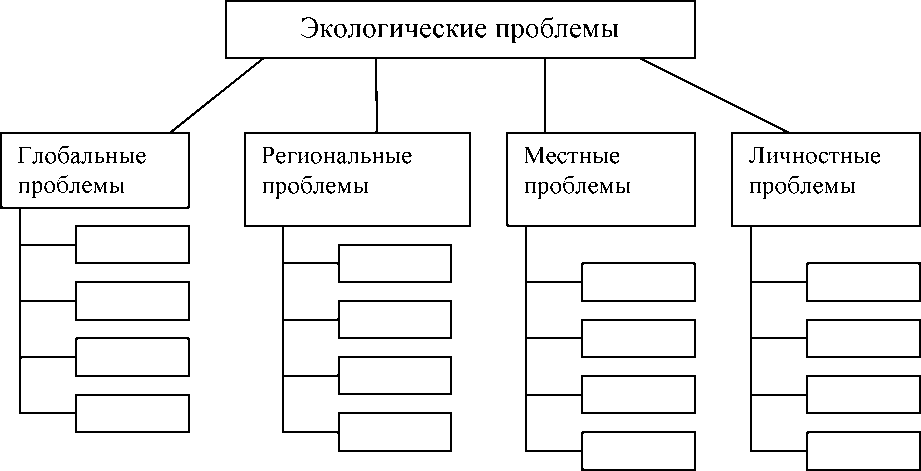 Заполните таблицу, в которой приведены формулировки законов известного американского эколога Барри Коммонера. Приведите собственные примеры действия этих законов в жизни.Законы Б. Коммонера4. Ситуационные задачиЗадача № 1. В демографических исследованиях часто используют половозрастные пирамиды. Какие процессы и явления, происходящие в обществе, они отражают?Задача № 2. Назовите и охарактеризуйте основные факторы среды определяющие характер растительного покрова конкретной территории.Задача № 3. Назовите и охарактеризуйте основные средообразующие факторы города.5. Тестовые задания итогового контроля1. раздел экологии, который устанавливает пределы существования особи (организма) в окружающей среде, изучает реакции организмов на воздействия факторов среды: 1) аутэкология;  2) синэкология; 3) демэкология;  4) эйдэколгия; 2. РАЗДЕЛ ЭКОЛОГИИ, КОТОРЫЙ изучает естественные группы особей одного вида – популяции, условия их формирования, внутрипопуляционные взаимоотношения, динамику численности: 1) аутэкология;  2) синэкология; 3) демэкология;  4) эйдэколгия; 3. РАЗДЕЛ ЭКОЛОГИИ, КОТОРЫЙ изучает вид как определенный уровень организации живой природы: 1) аутэкология;  2) синэкология; 3) демэкология;  4) эйдэколгия; 4. РАЗДЕЛ ЭКОЛОГИИ, КОТОРЫЙ изучает ассоциации популяций разных видов растений, животных и микроорганизмов, их взаимодействие с окружающей средой: 1) аутэкология;  2) синэкология; 3) демэкология;  4) эйдэколгия; 5. ГРУППИРОВКА СОВМЕСТНО ОБИТАЮЩИХ И ВЗАИМНО СВЯЗАННЫХ ВИДОВ ЭТО: 1) биоценоз;  2) земная биота;  3) экосистема;  4) биотоп; СИСТЕМА «ЧЕЛОВЕК-ОБЩЕСТВО-ПРИРОДА» - ЭТО:1) результат взаимодействия с природой человека, как биосоциального существа;  2) комплекс взаимодействующих абиотических и биотических факторы среды;  3) совокупность элементов, отражающих взаимоотношения организмов между собой и компонентами неживой природы;  4) закономерные взаимоотношения индивидуумов с общественными, политическими и экономическими институтами;  5) закономерная взаимосвязь законов экономики с принципами построения общественных и политических организаций; 7. ЭКОЛОГИЧЕСКИЕ ФАКТОРЫ – ЭТО: 1) совокупность необходимых для организма элементов среды;  2) часть природы, которая окружает живой организм и с которой он непосредственно взаимодействует;  3) отдельные свойства или элементы среды, воздействующие на организмы;  4) социоприродная система, воздействующая на окружающую среду;  5) совокупность естественных и искусственных условий среды, в которых человек реализует себя как природное и общественное существо; 8. С ЭКОЛОГИЧЕСКИХ ПОЗИЦИЙ ПОПУЛЯЦИЯ – ЭТО: 1) элементарная единица эволюционного процесса;  2) генетическая система, обладающая исторически сложившейся генетической структурой, реагирующая на изменения среды перестройкой своего генофонда;  3) группа особей одного вида, обладающих общим генофондом, способностью свободно скрещиваться, давать плодовитое потомство;  4) элементарная единица взаимодействия между организмами в биоценозе, занимающая минимальную реализованную экологическую нишу; Список литературы по теме занятияОсновная1. Иванов В.П., Иванова Н.В., Полоников А.В. Медицинская экология. М.: СпецЛит, 2011. 430с.2. Вишняков Я. Д. Охрана окружающей среды: [учебник для студ. вузов, обучающихся по направлению "Экология и природопользование"] / под ред. Я. Д. Вишнякова. М.: Академия, 2014. 286 с.3. Карпенков С. Х. Экология: учебник для вузов.  М.: Директ-Медиа, 2015. 662 с.Дополнительная1. Андреева Е.Е. Гигиена и экология человека: Учебник / Е.Е. Андреева, В.А. Катаева, В.М. Глиненко, Н.Г. Кожевникова. М.: 2014. 600с.  Доступ к электронному изданию2. Григорьев А.И. Экология человека: учебник. М.: ГЭОТАР-Медиа, 2008. 240с.Направление экологииРазделыЧто изучает разделКлассическаяГеоэкологияПрикладнаяЭкология человекаСоциальная экологияФормулировка законаПримеры действия закона1. Все связано со всем2. Все должно куда-то деваться3. Ничто не дается даром4. Природа знает лучше